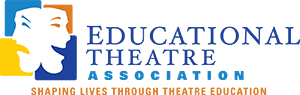 EDTA NATIONAL CONFERENCE ROI WORKSHEETThe Educational Theatre Association’s (EdTA) National Conference is held each year to provide educators with the opportunity to meet and network with their peers during an event featuring a wide range of professional development content. This year’s theme is: Renew. Rebuild. Reimagine. You will explore the valuable lessons coming out of a universally tough year and channel your experiences into relevant classroom sessions for your students.
To make the most of your experience, and to help provide tangible value to your attendance, use this ROI worksheet to set goals and clearly define objectives so you easily parallel your schools investment with all the ways you and your students, school and department will benefit.JUSTIFICATION DASHBOARD FOR YOUR SUPERVISORComplete the following form to give to your direct supervisor or administrator.What is the cost of attending event?Registration, Hotel and Travel, etc.Who is going to be there?What relationships will you gain? Are there keynote speakers, members of a panel or influencers who will be there?What differentiates this event? What are you getting here that you can’t get somewhere else? https://tec.schooltheatre.org/speakers.cfm What answers can I find here for problems our school or department is trying to solve?List session names, speakers, exhibitors, etc. https://tec.schooltheatre.org/schedule.cfm  How will you value the experience of this event?The cost of the problems you are trying to solve, the answers you are looking for, the people you will meet, etc.FOR THE REGISTERED DELEGATE: PRE-EVENTWe appreciate the investment you are making to attend the event, and we want to help you make the most of your time. Take a moment to use this tool to help map out the experience you want to have at the EdTA National Conference. Make this event your own and build your own story for this event.What problems am I trying to solve?What three learning opportunities can I find or create?A session, a speaker, a person to meet, an exhibitor, other.												Q																												Who can I partner with to find solutions?Other attendees or exhibitors.Here are three questions I will ask during this event.        3) What new experience will I seek out of this event?